Результаты совместной работы с родителями (реализация плана) за 2021–2022учебный год.Важнейшим условием обеспечения целостного развития личности ребенка является взаимодействие с семьями воспитанников. Для успешного взаимодействия в детском саду созданы условия для разнообразного по содержанию и формам сотрудничества: общие родительские собрания, групповые собрания, консультации воспитателей ДОО, конкурсы семейного творчества, субботники, участие родителей в утренниках и праздниках.С целью выяснения удовлетворенности качеством образования проведено анкетирование. Исходя из данных анкетирования, можно сделать вывод о том, что большинство родителей (законных представителей) довольны качеством образования и развития своего ребёнка (90%); уверены в хорошем отношении к своему ребёнку (82%). 87% родителей (законных представителей) устраивает содержание, режим и другие условия предоставления образовательных, оздоровительных, консультативных и других услуг в ДОО. Многие родители (законные представители) считают взаимоотношения с педагогом «партнёрскими» (82%); большинство родителей привлечены к совместной деятельности с детьми, другими родителями (80%).Можно сделать вывод о том, что большинство родителей (законных представителей) устраивает работа как детского сада в целом, так и педагогов детского сада.В связи с неблагополучной санитарно-эпидемиологической обстановкой (COVID-19), количество мероприятий, запланированных на учебный год, с участием родителей (законных представителей) воспитанников ДОУ пришлось сократить. Все праздники, развлечения и досуги проводились без присутствия родителей, им предоставлялся фото и видео отчет. Трудовые субботники проводились на территории ДОУ в осенний период с родителями, при этом соблюдалась дистанция в 1,5м. 3 родительских собрания проводились согласно плану, но в дистанционном формате (групповые видео чаты):1.     Родительское собрание «Начало учебного года. Особенности развития детей 4-7 лет». Сентябрь 2021;2.     Родительское собрание «Скоро Новый год!». Ноябрь 2021;3.     «Особенности современных детей». Февраль 2022В связи с улучшением санитарно-эпидемиологической обстановкой (COVID-19), итоговое родительское собрание запланировано в очной форме:4. Итоговое родительское собрание по теме: «Вот и стали мы на год взрослее». Май 2022Традиционной была работа с родителями через информационные стенды в группе. Это дало возможность донести до родителей любую информацию в доступной форме (консультации и рекомендации для родителей):        Памятка для родителей «Правила поведения и общения»        Рекомендации для родителей «Творческое развитие детей»        Памятка «Светоотражающие элементы»        Консультация на тему «Как ходить в детский сад без нервотрепки?»        Рекомендация для родителей «Мультфильмы: вред и польза»        Памятка для родителей «Секреты воспитания вежливого ребенка»        Консультация для родителей «Как избавиться от насморка»        Памятка для родителей «Родитель-водитель, помни!»В работе с родителями хорошие результаты показала организация проектной деятельности в группе. Все проекты включали в себя блок работы с семьей. Сюда входили задания, создание выставки, конкурсы. При таком комплексном подходе родители стали самыми активными участниками и помощниками.Конкурсы и выставки семейного творчества: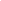 - Онлайн фотовыставка «Фотоколлаж. Лучшие моменты лета»- Конкурс-поделок «Осенние мотивы»- Выставка рисунков «Наши домашние питомцы»;- Проект «Огород на подоконнике»- Флэш-моб «Был когда-то папа, маленький, как я!»- Проект «Ай-да, Масленица!»Наличие единого информационного пространства взаимодействия ДОО с семьейЕдиное информационно-образовательное пространство ДОУ – это система, в которой задействованы на информационном уровне, связаны все участники образовательного процесса. Открытость информационного пространства обеспечивает возможность взаимодействия и обмена опытом с различными образовательными учреждениями, установление надежного контакта с родителями, который включает возможность оперативного контроля родителями условий воспитания и образования детей в ДОУ, наличие обратной связи.Совершенно новый потенциал для взаимодействия родителей и педагога-воспитателя несет в себе сайт детского сада. На дошкольном сайте любой родитель получает возможность познакомиться с особенностями образовательно-воспитательного процесса в ДОУ, узнать последние новости, и таким образом быть всегда в курсе всех происходящих в детском саду событий.Сотовая связь.  Преимущество в использовании сотового телефона — это осуществление живого диалога с родителями, оперативность информации.Основная работа с родителями в социальных сетях и мессенджерах. Чат группе в WhatsApp, и Телеграм, странички в соц.VK.Электронная почта предоставляет более широкие возможности для общения с семьями воспитанников. По желанию родителей им по электронной почте рассылается текущая информация: срочные новости группы, сведения об индивидуальном развитии ребенка, результаты диагностик, приглашения на родительские собрания и другие мероприятия, рекомендации по воспитанию и обучению дошкольников, фотографии детей в детском саду и др. Преимущества использования электронной почты в том, что до сведения родителей можно доносить огромный объем информации, осуществить индивидуальное взаимодействие с семьей.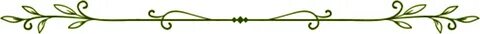 